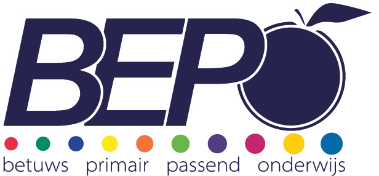 SchoolondersteuningsprofielBasisschool de AchtbaanVersie 9.0/23-08-2022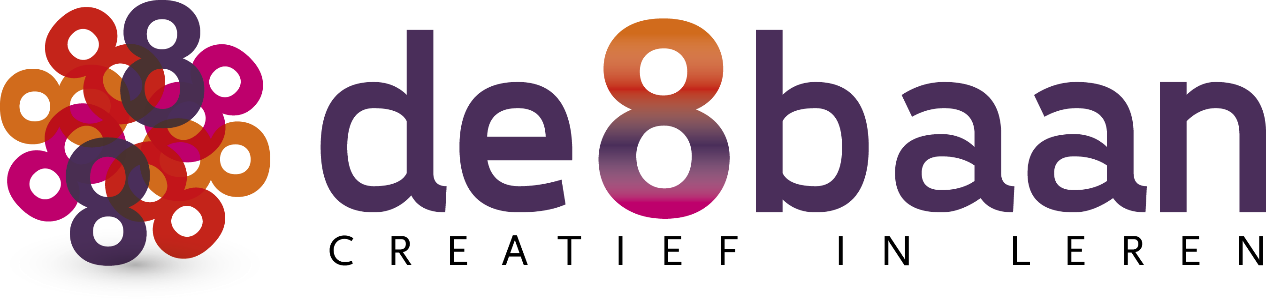 Inhoudsopgave:Passend onderwijs voor elke leerlingPassend onderwijs in onze schoolPassend onderwijs in een (zeer) gespecialiseerde schoolOnze ontwikkelambities passend onderwijsPassend onderwijs voor elke leerling Het samenwerkingsverband is verantwoordelijk voor een samenhangend geheel van onderwijsvoorzieningen in de regio, zodat alle leerlingen passend onderwijs kunnen krijgen. We werken op de meeste scholen samen met Betuws Passend Onderwijs (BePO), de Carolusschool in Cothen en de Floris Radewijnszschool in Leerdam vallen beiden onder andere samenwerkingsverbanden. De uitgangspunten van Passend Onderwijs zijn uiteraard gelijk, de inrichting en organisatie ervan is anders. SKOR legt jaarlijks verantwoording af aan de samenwerkingsverbanden.Vanuit het samenwerkingsverband is er regelmatig overleg tussen de IB-er en de Consulent Passend Onderwijs over de zorgleerlingen. Zij kijken samen naar de meest geschikte mogelijkheden voor extra ondersteuning. Deze kunnen zowel pedagogisch als didactisch van aard zijn en zijn altijd gericht op versterking van de groeimogelijkheden van de leerling. Scholen en schoolbesturen trekken hierbij gezamenlijk op met de ouders en/of verzorgers van de leerling (‘partnerschap’). In overeenstemming met de ouders wordt een ontwikkelingsperspectief en een handelingsaanpak vastgesteld. Het doel is dat elke leerling naar het reguliere basisonderwijs gaat. Als het kind meer onderwijsondersteuning nodig heeft dan dat de school kan bieden, dan zoekt de school naar een meer passende school. De focus komt dan te liggen op ‘kwaliteit van ondersteuning’. Vanaf schooljaar 2019-2020 gaan de gelden van het samenwerkingsverband rechtstreeks naar de schoolbesturen. SKOR heeft als doelstelling binnen de beschikbare mogelijkheden de benodigde zorg zo efficiënt mogelijk te organiseren. De Consulent Passend Onderwijs blijft vanuit BePO betrokken bij de scholen. Nieuwe aanvragen van scholen worden door het bestuurskantoor bekeken op inhoudelijke onderbouwing en benodigde financiën. SKOR gaat uit van het solidariteitsprincipe om scholen met leerlingen met een zeer intensieve hulpvraag de gewenste ondersteuning te kunnen bieden. De daadwerkelijke inzet van zowel in- als externe ondersteuning door bijvoorbeeld onderwijsassistenten is op schoolniveau aantoonbaar. De onderwijsondersteuning voor specifieke (groepjes) leerlingen gebeurt a.d.h.v. onderliggende handelingsplannen met evaluaties. Passend onderwijs in onze schoolWij bieden onderwijs en begeleiding op maatWij zorgen ervoor dat onze leerlingen de onderwijsondersteuning krijgen die zij nodig hebben om zich zo goed mogelijk te kunnen ontwikkelen en daarbij de kerndoelen behalen van het basisonderwijs. Dit doen we in samenspraak met de ouders en/of verzorgers. Pas als de hulpvraag van de leerling de mogelijkheden van onze school aantoonbaar te boven gaat, zoeken we naar een andere meer passende onderwijsplek voor deze leerling. We werken hiervoor optimaal samen met de andere basisscholen, de scholen voor speciaal basisonderwijs en speciaal onderwijs in het samenwerkingsverband. Door intensief samen te werken zorgen we ervoor dat elke leerling zo dicht mogelijk bij de eigen leefomgeving de onderwijsondersteuning krijgt die zij of hij nodig heeft. Onze mogelijkhedenWij kunnen in onze school veel doen om de leerlingen passend onderwijs te bieden. Wij beschikken over diverse mogelijkheden om goed onderwijs voor alle leerlingen te bieden en extra ondersteuning voor de leerlingen die dit nodig hebben. Wij kunnen veel doen maar niet alles. Sommige leerlingen hebben heel specialistische ondersteuning nodig vanuit een (zeer) specifieke onderwijsbehoeften. Hier lopen wij in onze school tegen grenzen aan. We beschrijven hieronder wat we in onze school kunnen bieden en waar hierbij onze grenzen liggen. We beschrijven wanneer de hulpvraag van de leerling de mogelijkheden van onze school aantoonbaar te boven gaat. Dit markeert de situatie waarbij we in samenspraak met ouders (verzorgers) op zoek gaan naar een andere meer passende leeromgeving voor de leerling. Wij bieden basisondersteuning aan onze leerlingenIn onze school bieden wij onze leerlingen basisondersteuning. Deze is erop gericht dat elke leerling zich in een ononderbroken proces kan ontwikkelen en daarbij de kerndoelen van het basisonderwijs behaalt. Basisondersteuning bestaat uit het onderwijsprogramma (leerstofaanbod, didactische aanpak, pedagogische aanpak, klassenmanagement, schoolklimaat) dat wij voor de leerlingen verzorgen inclusief de daarmee samenhangende ondersteuning. Ons schoolteam voert de basisondersteuning uit. Concreet houdt dit in dat de groepsleerkracht in samenwerking met de andere leden van het schoolteam onderwijs en ondersteuning geeft aan een groep leerlingen. De leerkrachten verzorgen het onderwijsprogramma waarbij zij zoveel mogelijk inspelen op de verschillen tussen de leer- en ontwikkelingsmogelijkheden van de kinderen. Basisondersteuning bestaat uit verschillende vormen van ondersteuning. Afhankelijk van de onderwijsbehoeften ontvangt de leerling een passend aanbod. Wij bieden onze leerlingen 3 typen ondersteuning aan:Basis ondersteuning:Dit is het (standaard) onderwijsprogramma dat elke leerling in de groep volgt inclusief de daarmee samenhangende ondersteuning. Voor de meeste leerlingen is het basisarrangement voldoende om de kerndoelen van het basisonderwijs te behalen.Intensieve basisondersteuning:Deze ondersteuning is bedoeld voor onze leerlingen die niet genoeg hebben aan het basisarrangement. Deze leerling heeft specifieke onderwijsbehoeften en daarmee samenhangend intensieve ondersteuning nodig om het minimum niveau van de basisschool te kunnen behalen. Het intensieve aanbod omvat de ondersteuning die onze leerling krijgt aanvullend op de basisondersteuning. Bij de inhoudelijke vormgeving van de intensieve basisondersteuning zet de leerkracht specialistische expertise en programma’s in.Verdiepte basisondersteuning:Dit aanbod is bedoeld voor onze leerlingen die te weinig hebben aan de basisondersteuning en die meer uitdaging nodig hebben dan de basisondersteuning biedt. Bij de inhoudelijke vormgeving van de verdiepte basisondersteuning zetten onze leerkrachten specialistische expertise en programma’s in. Wij bieden basisondersteuning van goede kwaliteitDe basisondersteuning die wij onze leerlingen bieden is van een goede kwaliteit. Wij hanteren in onze school de kwaliteitstandaard die we binnen BePO hiervoor hebben vastgesteld en die aansluit op de landelijke normen van de onderwijsinspectie. We onderscheiden de volgende vijf kwaliteitsaspecten die zichtbaar en aantoonbaar in onze school beschikbaar zijn.OpbrengstenDe opbrengsten van onze school liggen op het niveau dat op grond van de kenmerken van onze leerlingpopulatie verwacht mag worden.De taalresultaten liggen op dit niveau.De rekenresultaten liggen op dit niveau.De sociale competenties van onze leerlingen ligt op een niveau dat mag worden verwacht.Onze leerlingen doorlopen in beginsel de school binnen de verwachte periode van 8 jaar.Leerlingen met specifieke onderwijsbehoeften ontwikkelen zich naar hun mogelijkheden.OnderwijsleerprocesDe wijze waarop wij het onderwijsleerproces in onze school vormgeven heeft de volgende kenmerken.De leerstofinhouden die we aanbieden bereiden onze leerlingen voor op het vervolgonderwijs en de samenleving.Onze leraren geven de leerlingen voldoende tijd om zich het leerstofaanbod eigen te maken.Ons schoolklimaat wordt gekenmerkt door veiligheid en respectvolle omgangsvormen.Onze leraren leggen duidelijk uit, organiseren de onderwijsactiviteiten efficiënt en houden de leerlingen taakbetrokken.Onze leraren stemmen aanbod, instructie, verwerking en onderwijstijd af op verschillen in ontwikkeling tussen de leerlingen. Opbrengstgericht werken & extra ondersteuningWij werken in onze school planmatig/ systematisch aan het bieden van de onderwijsondersteuning aan onze leerlingen die zoveel mogelijk aansluit op de onderwijsbehoeften van onze leerlingen. Onze leraren volgen systematisch de vorderingen van de leerlingen. Wij gebruiken hiervoor een samenhangend systeem van genormeerde instrumenten voor het volgen van de prestaties en de ontwikkeling van de leerlingen. Onze leraren volgen en analyseren systematisch de voortgang in ontwikkeling van de leerlingen.OndersteuningstructuurDe leerlingen die dat nodig blijken te hebben krijgen extra ondersteuning in de vorm van intensieve of verdiepte basisondersteuning. Wij signaleren vroegtijdig, door o.a. het maken van analyses, welke leerlingen extra ondersteuning nodig hebben. En bepalen aan de hand van de verzamelde gegevens de aard van de extra ondersteuning. De leraar voert eventueel in samenwerking met andere teamleden (IB /onderwijsassistent) de extra ondersteuning uit. Wij evalueren regelmatig de effecten van de geboden extra ondersteuning.Onze school maakt gericht gebruik van de diensten van externe deskundigen wanneer de eigen expertise ontoereikend is voor het opstellen en/of uitvoeren van de beoogde ondersteuning.KwaliteitszorgOnze school hanteert een systeem van kwaliteitszorg met de volgende kenmerken.Het schoolteam heeft inzicht in de onderwijsbehoeften van onze leerlingpopulatie.We evalueren periodiek de resultaten van het geboden onderwijs en de ondersteuning aan onze leerlingen.We werken systematisch aan de verbetering van de onderwijskwaliteit.Onze school legt jaarlijks verantwoording af over de gerealiseerde onderwijskwaliteit aan belanghebbenden. Wij maken gebruik van specialistische programma’s en expertises In onze school werken we in het team intensief samen om de basisondersteuning te bieden aan leerlingen & ouders op het beoogde kwaliteitsniveau. Binnen het schoolteam hebben we de beschikking over de volgende specialistische programma’s en expertises:Taal en LezenIn de onderbouw hebben wij de mogelijkheid om ondersteuning te bieden aan leerlingen die thuis onvoldoende Nederlands spreken (NT-2 programma).In de groepen 1-2 bieden we, na signalering door de leerkracht, een taalstimuleringsprogramma aan kinderen die zich onvoldoende ontwikkeld hebben op taalniveau. Wij werken met het landelijke dyslexieprotocol. Dit betekent dat wij de voorgeschreven signalerings- en meetmomenten hanteren (risicoscreening, AVI, DMT). Binnen of buiten de groep bieden wij aan kinderen die het technisch leesniveau van de groep nog niet behaald hebben de volgende interventies aan:Vroegtijdige signalering taal/spraakproblemen in de kleutergroepen en eventuele doorverwijzing naar logopedie.Wij werken met Boekenplan om het (voor)lezen te bevorderen. Kinderen van groep 1-2 krijgen elke 4-5 weken een tas gevuld met boeken en opdrachten mee naar huis. Voorschotbenadering (groep 2)Extra begeleiding voor kinderen die de klank-letterkoppeling nog onvoldoende beheersen (groep 3) Leerlingen van groep 3 kunnen extra ondersteuning krijgen van een tutor uit groep 7 of 8. Deze begeleidt hen tijdens extra leesmomenten.Leesondersteuning door leerkrachtondersteuner (groep 3).Ralfi (groep 3 t/m 8). De leerkracht leest dagelijks met kinderen die het gewenste AVI-niveau nog niet beheersen. Er wordt gebruik gemaakt van de teksten van Nieuwsbegrip. Een leesmapje voor thuis, zodat kinderen thuis op niveau kunnen oefenen.Kinderen waarbij ernstige enkelvoudige dyslexie gediagnosticeerd is, hebben recht op vergoede behandeling. De behandelingen kunnen op school plaatsvinden door externe deskundigen. Expertise op het gebied van taal-spraakproblematiek Leerkrachten hebben scholing gevolgd op gebied van woordenschat; voor nieuwe leerkrachten geldt dat zij dit in de toekomst gaan volgen.Er is een doorlopende leerlijn woordenschatdidactiek vanaf de groep 1 t/m groep 8 (schoolbreed aanbod van woordclusters volgens de methode van ‘Verhallen’). In groep 4 t/m 8 werken we met de methode Staal. Een groot deel van de leerkrachten heeft scholing gevolgd op gebied van TOS (taalontwikkelingsstoornissen) via Kentalis.Behandeling van kinderen met logopedische problemen door logopediste op school> contact met logopediste. Wij gebruiken in de onderbouw Kleuterplein en de map Fonemisch Bewustzijn om de taalontwikkeling uit te breiden. De kinderen met een ontwikkelingsvoorsprong krijgen vanaf februari één keer per week een verdiepingsprogramma binnen of buiten de groep aangeboden.In groep 3 wordt gebruik gemaakt van de methode Veilig Leren Lezen Kim Versie, waarin aandacht is voor de taalontwikkeling, woordenschat en het aanvankelijk en begrijpend leesproces. Vanaf groep 1 tot en met 8 maken we gebruik van de woordenschatdidactiek van ‘Verhallen’. Er wordt gewerkt met uniforme woordclusters die in alle groepen zichtbaar zijn. In groep 1, 2 wordt de methode Begrijpend Luisteren van CPS ingezet om kinderen voor te bereiden op begrijpend lezen. In groep 4 t/m 8 wordt de methode Karakter voor technisch lezen ingezet. In groep 4 t/m 8 wordt de methode Nieuwsbegrip ingezet voor begrijpend lezen. Binnen onze school hebben wij een eigen uitgebreide schoolbibliotheek. Leerlingen van groep 7 en 8 zijn opgeleid tot bibliotheek-coördinatoren en zij verzorgen dagelijks de boekuitleen. Daarnaast hebben we in elke klas een klassenbibliotheek. Kinderen lezen dus elke dag op school in hun zelfgekozen boek. Dit kan in de eigen klas of in één van onze leeshoeken op de leerpleinen.We werken nauw samen met de Lees-mediacoach van Bibliotheek Rivierenland. Zij begeleidt ons t.a.v. het leesonderwijs en biedt verscheidene projecten aan gedurende het schooljaar waarbij leesplezier en mediawijsheid centraal staan. Zij verzorgt tevens de opleiding van de bibliotheekcoördinatoren. De mogelijkheid bestaat om deel te nemen aan het project Boek op Bezoek. Twintig weken lang komt een vrijwilliger vanuit de bibliotheek voorlezen in een gezin met als doel dat ouders dit gaan voortzetten. In de Brede School bieden we een naschools activiteitenprogramma in samenwerking met de bibliotheek. Deze activiteiten zijn gericht op de uitbreiding/verdieping van de taal-, leesontwikkeling van leerlingen. Vanuit de samenwerking met de Brede School zijn we in schooljaar 2013-2014 met de Brede School Academie gestart. De academie is bedoeld voor kinderen uit groep 6, 7 en 8:  Die het relatief goed doen op school, maar er niet in slagen hun leerpotentieel volledig te realiseren, omdat hun beheersing van de Nederlandse taal niet op hetzelfde niveau ligt als hun intellectuele capaciteiten en hun ambitie. High potentiëls: deze leerlingen behalen hoge scores en kunnen dat op deze manier vasthouden of verhogen.Om het talent van deze leerlingen volledig tot bloei te laten komen biedt de BSA deze leerlingen een intensief naschools programma waarin vrij lezen, begrijpend lezen, woordenschatuitbreiding en kennis van de wereld centraal staan. Leerlingen uit groep 8 kunnen, na selectie, deelnemen aan ‘de Overstap 10-14'. Dit is een bijzondere vorm van extra onderwijs die de leerling wil voorbereiden op de brugklas bij het Lingecollege.  In De Overstap 10-14 Tiel werken deze leerlingen één schooljaar lang extra, aan de Nederlandse taalontwikkeling, kennis van de wereld en studievaardigheden. Dit heeft als doel om de leerling hoger uit te laten stromen, het uiteindelijke schoolkeuzeadvies vindt hierdoor pas plaats na afronding van de brugklas. De bijeenkomsten vinden één keer per week na schooltijd plaats op het Lingecollege. In overleg met IB wordt bekeken welke leerlingen hiervoor in aanmerking kunnen komen.RekenenHet nieuwe dyscalculieprotocol is in maart 2021 geïmplementeerd. In het schooljaar 2021-2022 hebben we een teamscholing gehad over het EDI-model (Effectieve Directe Instructie).In de groepen 1 en 2 wordt er gewerkt met Kleuterplein en de map Ontluikende Gecijferdheid en Met Sprongen Vooruit. De kinderen met een ontwikkelingsvoorsprong krijgen een verdiepingsprogramma aangeboden, met behulp van de map ‘Slimme Kleuters’.In de groepen 3 t/m 8 maken wij sinds augustus 2021 gebruik van de methode Wereld In Getallen 5, de papieren versie. Het aanbod is gedifferentieerd. In groep 1 t/m 8 wordt tevens gebruik gemaakt van de methodiek van Met Sprongen Vooruit. Wanneer een kind na klassikale uitleg een onderwerp niet beheerst, dan krijgt deze leerling verlengde instructie van de leerkracht. Dit kan plaatsvinden in een klein groepje, deze leerlingen nemen dan plaats aan de zogenaamde ‘instructietafel’. In de groepen 1 en 2 noemt men dit de kleine kring.Naar aanleiding van de laatste citoscores worden er kleine groepjes geformeerd, die buiten de klas een half uur per week extra instructie krijgen.  Dit kunnen kinderen zijn die het 1F doel nog niet beheersen of kinderen die uitgedaagd worden om het 1S doel te halen. Dit geldt voor de groepen 4 t/m 8.Sociaal-emotionele ontwikkelingWij gebruiken de methode ‘Goed Gedaan’ voor de groepen 1 tot en met 8. Dit schooljaar is er een werkgroep geformeerd om zich te oriënteren op een nieuwe methode.We volgen de ontwikkeling van de leerlingen door middel van VISEON voor groep 1 t/m 8. Voor kinderen die nog onvoldoende beschikken over sociaal-emotionele vaardigheden, wordt een handelingsplan opgesteld. We verwijzen met regelmaat leerlingen door naar externen, bijvoorbeeld voor sociale vaardigheidstraining, speltherapie en            faalangstreductietraining. Jaarlijks meten we de sociale veiligheid onder leerlingen van groep 6 t/m 8 door middel van een vragenlijst in Vensters. Opvallende zaken worden opgenomen in een verbeterplan. Twee jaarlijks meten we de sociale veiligheid op school onder ouders door middel van een oudertevredenheidsonderzoek in Vensters.  Verbeterpunten worden in ons onderwijskundig jaarplan opgenomen. We hebben een actueel sociaalschoolveiligheidsplan waarin het pestprotocol is opgenomen. De anti-pestcoördinator heeft de cursus afgerond. Binnen onze school is een aandachtsfunctionaris (AF) aangesteld die de interne procedure van de instelling m.b.t. huiselijk geweld en kindermishandeling bewaakt en zorgt voor een kwalitatief goed verlopende procedure bij een vermoeden van huiselijk geweld en kindermishandeling. Meer- en HoogbegaafdenKleuters met een ontwikkelingsvoorsprong in groep 2 krijgen, wanneer zij daarvoor in aanmerking komen, 1x per week extra verdiepende lessen rekenen binnen of buiten de groep en 1x per week extra verdiepende lessen taal/lezen binnen of buiten de groep. Wij maken gebruik van een signaleringslijst voor meer-of hoogbegaafden in groep 3 t/m 8. Voor leerlingen die in aanmerking komen voor extra uitdaging, wordt een plan van aanpak gemaakt. Zij werken in de groep met verrijking –en verdiepingsmateriaal. We bieden meer- en hoogbegaafde leerlingen een speciaal programma, de Kidsmaster. Speciale ondersteuningBinnen onze school werken we samen met een logopediste en een kinderfysiotherapeute. De behandelingen vinden tijdens of na schooltijd plaats op school. Aan onze school is een wijkteam verbonden. We werken samen met de arts en verpleegkundige van de GGD. Zij voeren consultaties uit in meerdere leerjaren op onze school.FaciliteitenIn ons gebouw hebben we de beschikking over 3 leerpleinen, die grenzen aan de klaslokalen. Op deze leerpleinen vinden verschillende speel/leeractiviteiten plaats. Kinderen kunnen gebruik maken van Ipads en Chromebooks (op de leerpleinen of in de groep).Daarnaast hebben we spreekkamers, die flexibel ingezet worden voor extra ondersteuning aan groepjes kinderen buiten de groep. TalentontwikkelingVanuit onze visie “Ieder kind zijn eigen talent” bieden wij activiteiten aan die aansluiten bij de verschillende talenten die kinderen hebben. Kinderen krijgen de gelegenheid om naast de cognitieve talenten andere talenten te ontwikkelen: creativiteit (o.a. crea-doe, open podium, voorstellingen, Faqta Talent).We maken deel uit van de Brede School Tiel Oost. In samenwerking met de andere scholen in de wijk bieden wij diverse naschoolse activiteiten aan (Superchefs, digilessen, dans en drama, sportactiviteiten en boekpromotie).De leerlingen van de groepen 6 t/m 8 maken kindplannen. Hierbij denken de kinderen na over de doelen die ze willen stellen met betrekking tot hun persoonlijke groei op cognitief gebied. Groep 7 en 8 maken ook een creatief kindplan. Deze worden samen met de leerkracht besproken en komen ook tijdens de ouder/kindgesprekken aan de orde. Toelating leerlingenHet welzijn en de ontwikkeling van leerlingen willen wij kunnen garanderen. Wanneer er sprake is van meerdere factoren of complexiteit van problemen wordt er per leerling bekeken wat de mogelijkheden zijn van de school en wat er binnen een groep haalbaar is. Veel van bovenstaande zorg kunnen we bieden, maar bij een bepaalde zorgzwaarte en groepsgrootte en/of het aantal gedragsproblematiek in de groep zal er gekeken worden wat de mogelijkheden zijn van de school en wat binnen een groep haalbaar is (zie aannamebeleid).Wij maken gebruik van beschikbare BePO onderwijsvoorzieningenWanneer de basisondersteuning die we bieden ontoereikend is werken wij intensief samen met onze Consulent Passend Onderwijs en/of externe deskundigen. Mocht een kind specifieke ondersteuning nodig hebben dan wordt in overleg met ouders en bestuur bekeken wat de mogelijkheden hiervoor zijn. Afhankelijk van de ondersteuningsbehoefte van het kind zal worden gekeken of deze hulp individueel, in kleine groepjes of in de klas gegeven kan worden.
Wanneer een arrangement toegekend wordt vanuit het bestuur kan de specifieke ondersteuning geboden worden. Voor de aanvraag wordt een ontwikkelingsperspectief (OPP) opgesteld, zodat duidelijk is welke ondersteuningsbehoeften nodig zijn om deze leerling in ontwikkeling te houden/krijgen. Wij trekken samen op met oudersOuders zijn voor ons partners. Wij trekken samen met hen op; zeker wanneer het gaat om het inzetten van onderwijsondersteuning voor hun kinderen. De samenwerking met ouders concretiseren wij als volgt:De ouders van alle kinderen die op onze school in groep 1 gaan starten, worden twee maanden van tevoren uitgenodigd voor een intakegesprek door de onderbouw coördinator. Zij bespreekt met ouders bijzonderheden op het gebied van ontwikkeling en gezondheid en andere specifieke kindgebonden zaken die van belang kunnen zijn. In de kleutergroepen kunnen ouders op maandag, dinsdag en donderdag samen met hun kind de dag starten door een werkje te maken. Dit gebeurt tijdens het inloopmoment van 8.20 tot 8.45 uur. Door de coronamaatregelen is dit nog niet mogelijk.In groep 1 krijgen de kinderen één keer per jaar een rapport. De kinderen van groep 2 t/m 8 krijgen twee keer per jaar een rapport.  Bij aanvang van het schooljaar worden ouders uitgenodigd voor een startgesprek. De leerlingen van groep 6, 7 en 8 zijn bij dit startgesprek aanwezig. In februari krijgen de leerlingen van groep 2 t/m 8 een rapport. Naar aanleiding van dit rapport vinden de rapportgesprekken plaats, daarbij zijn de leerlingen van groep 6, 7 en 8 aanwezig. In juni volgt het tweede rapport. Er vindt dan ook een oudergesprek plaats (in groep 8 niet). In groep 7 vindt het voorlopige adviesgesprek plaats en in groep 8 vindt het definitieve adviesgesprek plaats.  Daarnaast is er altijd de gelegenheid om bij zorg een extra gesprek met de leerkracht in te plannen. Dit kan zowel door de ouders, als door de leerkracht worden geïnitieerd.Wij vragen medewerking aan ouders om hun kind te ondersteunen bij het maken van huiswerk. Huiswerk wordt vanaf groep 3 ingezet. Indien het kind extra ondersteuning nodig heeft op een bepaald vakgebied, kan het zijn dat wij ook een beroep op ouders doen om in de thuissituatie hier aandacht aan te besteden. De leerkracht geeft aan wat en hoe er geoefend kan worden.Binnen onze school is er een vertrouwenspersoon vanuit de ouders. Ouders kunnen bij haar met hun klachten/problemen terecht. Passend onderwijs in een (zeer) gespecialiseerde schoolWanneer de hulpvraag van de leerling de mogelijkheden van onze school aantoonbaar te boven gaat, zoeken we naar een andere meer passende leeromgeving voor deze leerling. We werken hiervoor optimaal samen met de andere basisscholen, de scholen voor speciaal basisonderwijs en speciaal onderwijs in de BePO regio en wanneer dit nodig is buiten de regio. Deze scholen bieden ‘speciale ondersteuning’. Speciale ondersteuning omvat het (zeer) gespecialiseerde onderwijsprogramma (leerstofaanbod, didactische aanpak, pedagogische aanpak, klassenmanagement, schoolklimaat) dat elke speciale (basis)school voor haar leerlingen verzorgt. Scholen voor speciaal (basis)onderwijs bieden speciale ondersteuningSpeciale ondersteuning is bedoeld voor de leerling met (zeer) specifieke onderwijsbehoeften. Dit maakt het noodzakelijk dat deze leerling gebruik maakt van een tijdelijke of langdurige begeleiding in een (zeer) gespecialiseerde onderwijsvoorziening. Leerlingen kunnen de overstap maken naar de volgende voorzieningen:Scholen voor speciaal (basis)onderwijs die in de BePO regio gevestigd zijn.Deze scholen bieden (zeer) gespecialiseerde onderwijsondersteuning voor:Leerlingen met een sterke verstandelijke beperking;Leerlingen met meervoudige beperkingen;Leerlingen met een complexe sociale gedragsproblematiek;Leerlingen met een ernstige concentratie problematiek;Leerlingen met een grote leerachterstand (taal, lezen, rekenen).Scholen voor speciaal (basis)onderwijs die buiten de BePO regio gevestigd zijn en waarmee BePO een samenwerkingsovereenkomst heeft gesloten. Deze scholen bieden (zeer) gespecialiseerde onderwijsondersteuning voor:Leerlingen met ernstige lichamelijke beperkingen;Leerlingen met een ernstige visuele beperking (SO 1)Leerlingen met een ernstige auditieve en communicatieve beperking (SO 2)Langdurig zieke kinderen en kinderen met een ernstige vorm van epilepsie.Onze ontwikkelambities passend onderwijsOnze school biedt basisondersteuning van goede kwaliteit. We spannen ons doorlopend in deze kwaliteit op het beoogde niveau te houden en daar waar nodig en/of wenselijk de kwaliteit ervan te verbeteren. Dit doen we door o.a. de expertise van onze leraren te vergroten en onze onderwijsprocessen nog beter te laten aansluiten op de onderwijsbehoeften van onze leerlingen en de ouders/verzorgers.Verbeterthema’sIn het MACON en MARAP 1 2022 staat beschreven wat de meerjarenplanning omvat. Deze en andere ontwikkelpunten voor onze school stellen wij jaarlijks vast in ons Onderwijskundig Jaarplan, na een half jaar worden deze punten geëvalueerd en indien noodzakelijk bijgesteld en aangepast.  De prioriteiten hiervoor bepalen we n.a.v. ons schoolplan (een 4-jarenplan voor de school) en onze visie.   Hieronder staat een overzicht van de speerpunten over de periode 2019-2023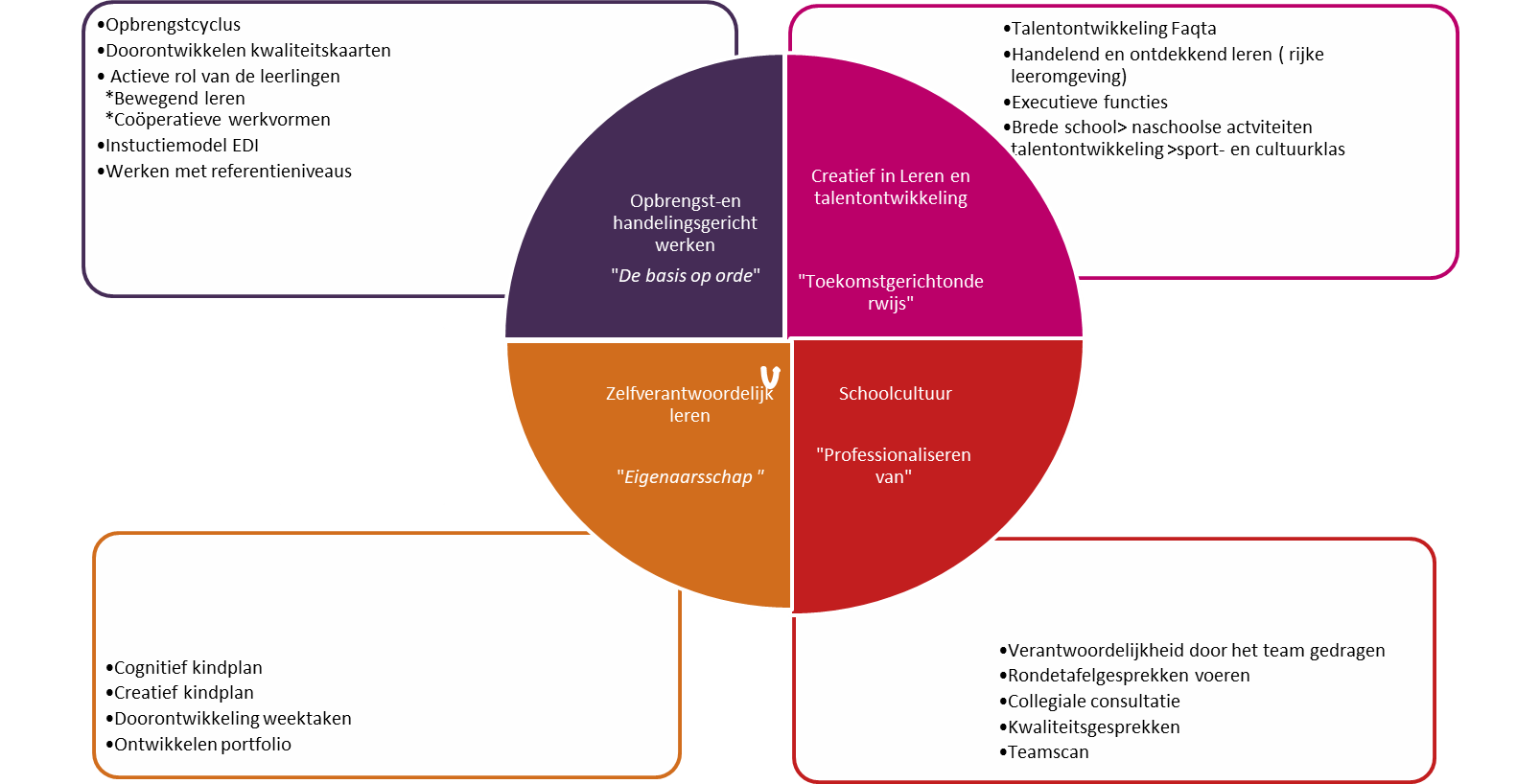 Aannamebeleid de Achtbaan Stap 3a: Wat is voor ons een zorgleerling?Een zorgleerling is een leerling die aan een of meerdere van onderstaande criteria beantwoordt:Een leerling waarbij vanuit de peuterspeelzaal of het kinderdagverblijf zorgen worden gemeld; Een leerling met een fysieke handicap;Een leerling die onderzocht is en waarbij een diagnose is gesteld; Een leerling die een enkelvoudig of meervoudig probleem heeft op cognitief en/of sociaal-emotioneel en/of motorisch gebied;Een leerling die extra zorg nodig heeft bij het werken aan de belemmeringen in zijn of haar ontwikkeling;Een leerling die van een andere basisschool komt en waarbij met behulp van het leerlingvolgsysteem een probleem in de ontwikkeling is geconstateerd;Een leerling die van een andere basisschool komt waarbij de leerkracht van de vorige school de indruk heeft dat er een structureel probleem aanwezig is;Een leerling die op de vorige basisschool een arrangement had boven op de basisondersteuningEen leerling die wordt teruggeplaatst van een speciale (basis)school;Een leerling die een positieve beschikking heeft voor een speciale (basis)school. Een leerling die vanuit het buitenland komt of die een vluchtelingenstatus heeft, een zo geheten nieuwkomer. Stap 3b: Welke voorwaarden hanteren wij voor het toelaten en handhaven van zorgleerlingen?Het kind is…In staat te functioneren binnen het pedagogisch klimaat van de school; In staat het onderwijs cognitief op een dusdanig niveau te kunnen volgen, waarbij de eventuele leerachterstand binnen de groep/school op te vangen is; Zindelijk;In staat sociaal en emotioneel aansluiting te kunnen vinden met groepsgenoten, waarbij de eventuele gedragsbeperking binnen de groep/school op te vangen is.De groepPer plaatsingsverzoek stellen de directie en de IB’er de zorgzwaarte van de groep vast. Hierbij wordt rekening gehouden met de groepsgrootte, het aantal zorgkinderen en de draagkracht van de leerkrachten op onze school; De samenstelling van de groep dient zodanig te zijn dat het kind met zijn problematiek zich veilig kan voelen en emotioneel aansluiting kan vinden;De eventueel fysieke belasting die de opname van het kind met een beperking met zich meebrengt, dient acceptabel te zijn voor de groep en de groepsleerkracht.De schoolBinnen de zorgstructuur dient het kind met een beperking goed opgevangen te kunnen worden;Het team moet de mogelijkheid hebben de benodigde kennis passend bij de beperking te verwerven.De ouder(s)/verzorger(s)Ouder(s)/verzorger(s) zijn actief betrokken in het proces van aanname en uitvoering;Ouder(s)/verzorger(s) zijn bereid om met de school een contract af te sluiten waarin afspraken staan over de begeleiding van het kind en de grenzen van de school. Het contract wordt door beide partijen ondertekend; Ouder(s)/verzorger(s) zijn bereid te assisteren -indien de school daarom vraagt- bij activiteiten zoals schoolreisjes, excursies en dergelijke, waarbij hun kind extra zorg behoeft;Ouder(s)/verzorger(s)dragen zorg dat de school wordt geïnformeerd over de medische ontwikkeling van het kind; Ouder(s)/verzorger(s) werken mee aan het wederzijds informeren.
Stap 3c: TijdpadUiterlijk 6 weken na de aanmelding van de ouders wordt er een eerste reactie gegeven naar de ouders toe. Indien nodig kan deze periode verlengd worden met maximaal 4 weken.  Als aanname niet haalbaar lijkt te zijn, wordt in overleg met het schoolbestuur bekeken hoe we voor deze leerling een passende plek kunnen vinden. De ouders worden hierover op de hoogte gebracht door directie.Het kiezen van een passende basisschool voor een kind is een belangrijke keuze. Dit is de plek waar een kind de komende acht jaar door zal brengen, de plek waar de basis wordt gelegd voor zijn of haar verdere leven. Wij vinden het belangrijk dat, naast de kinderen, ook de ouders zich prettig en vertrouwd voelen. Om een gedegen keuze te kunnen maken, willen we ouders graag zo goed mogelijk vooraf informeren en de mogelijkheid bieden de sfeer te proeven. Wij hanteren het volgende stappenplan om ouders te begeleiden in de schoolkeuze.
Stap 1: Rondleiding en oriënterend gesprekOuders hebben de keus gemaakt om bij ons op school een kijkje te nemen of informatie op te vragen. In dat geval kunnen de ouders contact met ons opnemen. Tijdens een oriënterend gesprek zal de directie uitleg geven over de school. Tijdens een rondleiding door het gebouw en de groepen krijgen de ouders een indruk van de school.

Stap 2: BesluitvormingDe keus voor de basisschool van een kind maken ouders in alle rust en wanneer er vragen zijn, kunnen ouders altijd contact opnemen met school. Ook een tweede bezoek hoort tot de mogelijkheden. Tijdens het bezoek aan de school krijgen de ouders een inschrijfformulier mee, dat na een positieve keuze voor onze school, ingeleverd kan worden bij de directie. We proberen op onze school alle kinderen zo goed mogelijk te helpen en te begeleiden. Toch kan een kind specifieke zorg nodig hebben, die we op onze school niet kunnen bieden. Als er een verzoek komt van de ouders om een, voor ons mogelijke zorgleerling, op school te plaatsen, gaat het onderstaande protocol in werking.